St. Ignatius Square PrestonPR1 1TTTelephone 01772 555252Fax 01772 254834Website: www.saint-ignatius.comHead Teacher: Mr C.J. HoughFamily Support Worker Full time Permanent Contract(Required September 2024)The Governors are seeking to appoint a calm, positive and nurturing person to lead on day to day family support and deliver pastoral interventions to identified children. This role will include liaising with the Head teacher, Deputy headteacher and class teachers.  We have a dedicated office for our family support worker with a family room attached. Experience of supporting families is essential, training to deliver interventions can be organised.  Start time will be 8am, to finish at 4.30pm however, there may need to be some flexibility to meet the needs of our children and their families. A clean driving license is essential as you may accompany parents to meetings and will be expected to attend meetings. Training will also be organised for the role of Designated safeguarding lead. Ideal candidates will:Work with parents / carers to help address poor performance/attendance/behaviour Undertake home visits to keep parents/carers informed and secure positive family support Liaise with teaching staff to assess and provide particular support to targeted pupils to raise achievement and enable them to overcome barriers to learning Identify the needs and assess those pupils requiring extra support and support the development of individual action plans for targeted pupilsProvide extra support to pupils through knowledge of a range of activities and opportunities available to them Support the development of partnerships with external agencies/organisations to set up resources/initiatives to help address barriers to learning Be vibrant, dynamic and fun!In this role, you will:Have the opportunity to work with eager, well behaved children with a thirst for learning.Be part of a school with its mission at its heart reflecting a rich faith dimension.Be part of a committed staff team, focused on continuing to raise standards within teaching and learning.Be supported and offered excellent provision for career development and CPD.Have the support of stakeholders within a growing community.Visits to our school are encouraged and can be arranged by calling the school 01772 555252 or emailing head@st-ignatius.lancs.sch.ukSt. Ignatius Catholic Primary School is committed to safeguarding and promoting the welfare of the children and young people and expects all staff and volunteers to share this commitment.  The post is subject to an enhanced DBS, medical clearance and satisfactory references.Application forms and further information are available on the Lancashire County Council teaching vacancies website.The closing date for applications is:  2024Short-listing:  8th July 2024Interview date to be confirmed 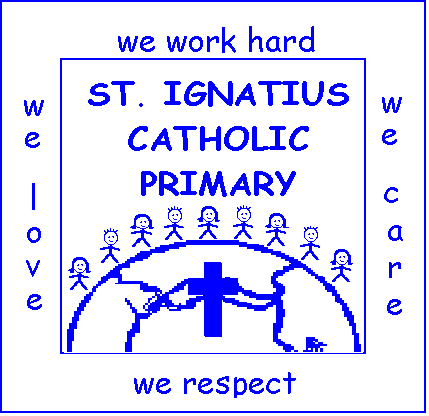 